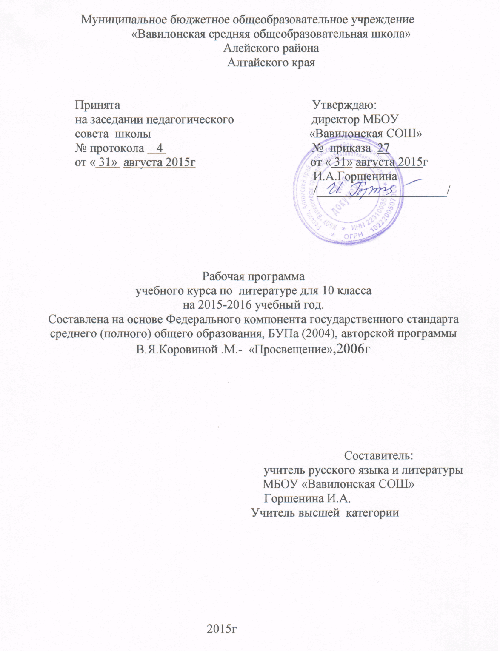 Оглавление1. Пояснительная записка2. Тематическое поурочное планирование3. Содержание учебного предмета4. Требования к уровню подготовки школьников5. Учебно-методическое обеспечение образовательного процесса6.  Нормы оценки знаний7. Лист изменений и дополнений в программу1.Пояснительная запискаДанная программа составлена на основе Федерального базисного учебного плана для образовательных учреждений Российской Федерации, которая предусматривает 102 часа(из расчета 3 учебных часа в неделю). для обязательного изучения учебного предмета «Литература» на этапе среднего (полного) общего образования, в 10 классе.     При составлении планирования уроков литературы в 10 классе использовано содержание «Программы по литературе общеобразовательных учреждений. Литература» под ред. В.Я.Коровиной (2006г.),  «Русская литература XIX века: 10 класс: Учебник: В 2 ч. - М., Просвещение, 2006,.Цель программы – овладение системой знаний, умений и навыков по предмету; развитие речевых, интеллектуальных и творческих способностей; освоение через предмет литературы представлений о мире, способствующих успешной социальной адаптации учащихся.Задачи программы: обеспечивать общее и литературное развитие старшего  школьника, глубокое понимание художественных произведений различного уровня сложностисохранять и обогащать опыт разнообразных читательских переживаний, развивать эмоциональную культуру читателя-школьника, обеспечивать осмысление литературы как словесного вида искусства, учить приобретать и систематизировать знания о литературе, писателях, их произведениях.обеспечивать освоение основных эстетических и теоретико-литературных понятий как условий полноценного восприятия, интерпретации художественного текста, развивать эстетический вкус учащихся как основу читательской самостоятельной деятельности, как ориентир нравственного выбора. развивать функциональную грамотность (способность учащихся свободно использовать навыки чтения и письма для получения текстовой информации, умения пользоваться различными видами чтения).развивать чувство языка, умения и навыки связной речи, речевую культуру.2.  Тематическое планирование по литературе 10 класс (102 часа).3.Содержание программы учебного курса4.Требования к уровню подготовкиобучающихсяВ результате изучения литературы ученик должен знать /понимать:• образную природу словесного искусства;• содержание изученных литературных произведений;• основные факты жизни и творчества писателей-классиков Х1Х-ХХ вв., этапы их творческой эволюции;• историко-культурный контекст и творческую историю изучаемых произведений;• основные закономерности историко-литературного процесса; сведения об отдельных периодах его развития; черты литературных направлений и течений;• основные теоретико-литературные понятия; уметь:• воспроизводить содержание литературного произведения;• анализировать и интерпретировать литературное произведение, используя сведения по истории и теории литературы; • анализировать эпизод (сцену) изученного произведения, объяснять его связь с проблематикой произведения;• соотносить художественную литературу с фактами общественной жизни и культуры; • раскрывать роль литературы в духовном и культурном развитии общества;• раскрывать конкретно-историческое и общечеловеческое содержание изученных литературных произведений; • связывать литературную классику со временем написания, с современностью и с традицией; • выявлять «сквозные темы» и ключевые проблемы русской литературы;• соотносить изучаемое произведение с литературным направлением эпохи; выделять черты литературных направлений и течений при анализе произведения;            • определять жанрово-родовую специфику литературного произведения;            • выявлять авторскую позицию, характеризовать особенности стиля писателя;• выразительно читать изученные произведения (или фрагменты), соблюдая нормы литературного произношения;            • аргументированно формулировать свое отношение к прочитанному произведению;•   составлять планы и тезисы статей на литературные темы;•   писать рецензии на прочитанные произведения и сочинения различных жанров на литературные темы;•   использовать приобретенные знания и умения в практической деятельности и повседневной жизни.5.Учебно-методический комплект1. Программыобщеобразовательных учреждений. Литература. Под редакцией В.Я.Коровиной. М. «Просвещение». 2006г.  2. Коровин В.И. и др.  «Русская литература XIX века. 10 класс». Учебник в  2 ч. М. «Просвещение». 2008г.3.Аркин И.И. Уроки литературы в 10 классе :Практическая методика.Книга для учителя.М.Просвещение ,2008г.    6.Нормы оценок по литературе.Оценка устных ответов.
 При оценке устных ответов учитель руководствуется следующими основными критериями в пределах программы данного класса:
· знание текста и понимание идейно-художественного содержания изученного произведения;
· умение объяснить взаимосвязь событий, характер и поступки героев;
· понимание роли художественных средств в раскрытии идейно-эстетического содержания изученного произведения;
· знание теоретико-литературных понятий и умение пользоваться этими знаниями при анализе произведений, изучаемых в классе и прочитанных самостоятельно;
· умение анализировать художественное произведение в соответствии с ведущими идеями эпохи;
· уметь владеть монологической литературной речью, логически и последовательно отвечать на поставленный вопрос, бегло, правильно и выразительно читать художественный текст.
При оценке устных ответов по литературе могут быть следующие критерии:
Отметка «5»: ответ обнаруживает прочные знания и глубокое понимание текста изучаемого произведения; умение объяснить взаимосвязь событий, характер и поступки героев, роль художественных средств в раскрытии идейно-эстетического содержания произведения; привлекать текст для аргументации своих выводов; раскрывать связь произведения с эпохой; свободно владеть монологической речью.
Отметка «4»: ставится за ответ, который показывает прочное знание и достаточно глубокое понимание текста изучаемого произведения; за умение объяснить взаимосвязь событий, характеры и поступки героев и роль основных художественных средств в раскрытии идейно-эстетического содержания произведения; умение привлекать текст произведения для обоснования своих выводов; хорошо владеть монологической литературной речью; однако допускают 2-3 неточности в ответе.
Отметка «3»: оценивается ответ, свидетельствующий в основном знание и понимание текста изучаемого произведения, умение объяснять взаимосвязь основных средств в раскрытии идейно-художественного содержания произведения, но недостаточное умение пользоваться этими знаниями при анализе произведения. Допускается несколько ошибок в содержании ответа, недостаточно свободное владение монологической речью, ряд недостатков в композиции и языке ответа, несоответствие уровня чтения установленным нормам для данного класса.
Отметка «2»: ответ обнаруживает незнание существенных вопросов содержания произведения; неумение объяснить поведение и характеры основных героев и роль важнейших художественных средств в раскрытии идейно-эстетического содержания произведения, слабое владение монологической речью и техникой чтения, бедность выразительных средств языка.
Оценка сочинений.
В настоящее время действуют нормы оценки сочинений, утверждённые Министерством народного образования РФ и опубликованные в сборнике "Программы средней общеобразовательной школы. Литература" (М., 1988) в разделе "Нормы оценки знаний, умений и навыков учащихся"Нормы оценки сочинений
Сочинение – основная форма проверки умения правильно и последовательно излагать мысли, уровня речевой подготовки учащихся.
С помощью сочинений проверяются:
а) умение раскрыть тему;
б) умение использовать языковые средства в соответствии со стилем, темой и задачей высказывания;
в) соблюдение языковых норм и правил правописания.
Любое сочинение оценивается двумя отметками: первая ставится за содержание и речевое оформление, вторая – за грамотность, т.е. за соблюдение орфографических, пунктуационных и языковых норм. Обе отметки считаются отметками по литературе.
 Содержание сочинения оценивается по следующим критериям:
· соответствие работы ученика теме и основной мысли;
· полнота раскрытия темы;
· правильность фактического материала;
· последовательность изложения.
При оценке речевого оформления сочинений учитывается:
· разнообразие словаря и грамматического строя речи;
· стилевое единство и выразительность речи;
· число речевых недочетов.
Грамотность оценивается по числу допущенных учеником ошибок – орфографических, пунктуационных и грамматических.
Примечание. 1. При оценке сочинения необходимо учитывать самостоятельность, оригинальность замысла ученического сочинения, уровень его композиционного и речевого оформления. Наличие оригинального замысла, его хорошая реализация позволяют повысить первую отметку за сочинение на один балл.2. Первая отметка (за содержание и речь) не может быть положительной, если не раскрыта тема высказывания, хотя по остальным показателям оно написано удовлетворительно.3. На оценку сочинения  распространяются положения об однотипных и негрубых ошибках, а также о сделанных учеником исправлениях.3. Оценка тестовых работ.При проведении тестовых работ по литературе критерии оценок следующие:«5» - 90 – 100 %;«4» - 76 – 89 %;«3» - 50 – 75 %;«2» - менее 50 %.Оценка зачетных работ.Зачет – форма проверки знаний, позволяющая реализовать дифференцированный подход. Зачётные работы состоят из двух частей: теоретической и практической. Теоретическая часть предусматривает устную форму работы в виде ответа на вопрос. Практическая часть предусматривает письменную форму работы в виде теста. Содержание зачётной работы должно охватывать весь подлежащий усвоению материал определённой темы и обеспечивать достаточную полноту проверки.Зачетные работы оцениваются по следующим критериям:1 часть (теоретическая) – по критериям оценки устных ответов;2 часть (практическая) – по критериям оценки тестовых работ.Каждая часть работы оценивается отдельной отметкой, но в журнал выставляется одна отметка, которая равна среднему баллу работы.Лист изменений и дополнений в программу№
урокаТема урока.
Основное содержаниеИз нихИз них№
урокаТема урока.
Основное содержаниеКоличество часовИзучение нового и закрепление.контроль.1-2Введение. Русская литература XIX века в контексте мировой культуры. Основные темы и проблемы русской литературы
XIX века. Выявление уровня литературного развития учащихся223А. С. Пушкин. Жизнь и творчество. Гуманизм лирики Пушкина и ее национально-историческое и общечеловеческое содержание. Слияние гражданских,
философских и личных мотивов. Историческая концепция пушкинского творчества. Развитие реализма в лирике, поэмах,прозе и драматургии114Романтическая лирика А. С. Пушкина периода южной и Михайловской ссылок (с повторением ранее изученного). «Погасло дневное светило...», «Подражания Корану» (IX.«И путник усталый на Бога роптал...»), «Демон». Трагизм
мировосприятия и его преодоление .115Тема поэта и поэзии в лирике А. С. Пушкина (с повторением ранее изученного).
«Поэт», «Поэту» («Поэт!Не дорожи  любовью народной...»), «Осень», «Разговор книгопродавца с поэтом»116Эволюция темы свободы и рабства в лирике А. С. Пушкина. «Вольность», «Свободы сеятель пустынный...», «Из Пиндемонти»117-8Философская лирика А. С. Пушкина. Тема жизни и смерти. «Брожу ли я вдоль улиц шумных...», «Элегия» («Безумных лет угасшее веселье...»), «...Вновь я посетил...»,
«Отцы пустынники и жены непорочны...». Домашнее сочинение по лирике Пушкина229Петербургская повесть А. С. Пушкина «Медный всадник». Человек и история в поэме. Тема «маленького человека» в поэме «Медный всадник»1110-11Образ Петра I как царя-преобразователя в поэме «Медный всадник». Социально-философские проблемы поэмы. Диалектика пушкинских взглядов на историю
России2212-13Классное сочинение по творчеству
А. С. Пушкина.2214М.Ю.Лермонтов. Жизнь и творчество (с обобщением ранее изученного). Основные темы и мотивы лирики М. Ю. Лермонтова. Своеобразие художественного мира поэта. Эволюция его отношения к поэтическому дару. «Нет, я не
Байрон, я другой...». Романтизм и реализм в творчестве поэта1115Молитва как жанр в лирике М. Ю. Лермонтова (с обобщением ранее изученного). «Молитва» («Я, Матерь Божия, ныне смолитвою...»)1116-17Тема жизни и смерти в лирике М. Ю. Лермонтова. Анализ стихотворений «Валерик», «Сон» («В полдневный жар в
долине Дагестана...»), «Завещание»2218-19Философские мошны лирики М. Ю. Лермонтова (с обобщением ранее изученного). «Как часто, пестрою толпою окружен...» как выражение мироощущения поэта. Мечта о гармоничном и прекрасном в мире человеческих отношений.
«Выхожу один я на дорогу...»2220-21Адресаты любовной лирики М. Ю. Лермонтова. Подготовка к домашнему сочинению по лирике М. Ю. Лермонтова21122-23Классное сочинение по творчеству М. Ю. Лермонтова2224-25Н. В. Гоголь. Жизнь и творчество (с обобщением ранее изученного). Романтические произведения. «Вечера на хуторе
близ Диканьки». Сатирическое и эпикодраматическое начала в сборнике «Миргород»2226«Петербургские повести» Н. В. Гоголя (обзор с обобщением ранее изученного). Образ «маленького человека» в «Петер-
бургских повестях»1127Н. В. Гоголь. «Невский проспект». Образ Петербурга. Обучение анализу эпизода1128Правда и ложь, реальность и фантастика в повести «Невский проспект»1129Н. В. Гоголь. «Портрет». Место повести в сборнике «Петербургские повести»1130-31Классное сочинение по творчеству Н. В. Гоголя2232Обзор русской литературы второй половины XIX века. Ее основные проблемы. Характеристика русской прозы, журнали
стики и литературной критики. Традиции и новаторство русской поэзии. Эволюция национального театра. Мировое значение русской классической литературы1133И. А. Гончаров. Жизнь и творчество. Место романа «Обломов» в трилогии «Обыкновенная история» — «Обломов» — «Обрыв». Особенности композиции романа. Его социальная и нравственная проблематика.1134Обломов — «коренной народный наш тип». Диалектика характера Обломова. Смысл его жизни и смерти. Герои романа в их отношении к Обломову.
 .1135«Обломов» как роман о любви. Авторская позиция и способы ее выражения в романе1136«Что такое  обломовщина?» Роман «Обломов» в русской критике1137А. Н. Островский. Жизнь и творчество Традиции русской драматургии в творчестве писателя. «Отец русского театра»1138-39Драма «Гроза». История создания, система образов, приемы раскрытия характеров героев. Своеобразие конфликта.
Смысл названия .2240Город Калинов и его обитатели. Изображение «жестоких нравов» «темного царства»1141Протест Катерины против «темного царства». Нравственная проблематика пьесы1142Споры критиков вокруг драмы «Гроза». Домашнее сочинение по драме А. Н. Островского «Гроза»1143И. С. Тургенев Жизнь и творчество (с обобщением ранее изученного). «Записки охотника» и их место в русской литературе1144И. С. Тургенев — создатель русского романа. История создания романа «Отцы и дети»1145Базаров — герой своего времени. Духовный конфликт героя1146«Отцы» и «дети» в романе «Отцы и дети»1147Любовь в романе «Отцы и дети»1148-49Анализ эпизода «Смерть Базарова». Споры в критике вокруг романа «Отцы и дети». Подготовка к домашнему сочинению.21150Зачетная работа за первое полугодие11II  полугодие51-52Ф. И. Тютч е в. Жизнь и творчество. Единство мира и философия природы в его лирике. «Silentium!», «He то, что мните вы, природа...», «Еще земли печален вид...», «Как хорошо ты, о море ночное...», «Природа — сфинкс...»2253Человек и история в лирике Ф. И. Тютчева. Жанр лирического фрагмента в его творчестве. «Эти бедные селенья...», «Нам не дано предугадать...», «Умом Рос-
сию не понять...»1154Любовная лирика Ф. И. Тютчева. Любовь как стихийная сила и «поединок роковой». «О, как убийственно мы любим...», «К. Б.» («Я встретил вас — и все былое...»)1155А. А. Фет. Жизнь и творчество. Жизнеутверждающее начало в лирике природы. «Даль», «Это утро, радость эта...», «Еще
весны душистой нега...», «Летний вечер тих и ясен...», «Я пришел к тебе с приветом...», «Заря прощается с землею...»
и др.1156Любовная лирика А. А. Фета. «Шепот, робкое дыханье...», «Сияла ночь. Луной был полон сад...», «Певице» и др. Гармония и музыкальность поэтической речи и способы их достижения. Импрессионизм поэзии Фета. Домашнее сочинение по лирике Ф. И. Тютчева и А. А. Фета1157А. К. Тол стой. Жизнь и творчество. Основные темы, мотивы и образы поэзии А. К. Толстого. Фольклорные, романтические и исторические черты лирики поэта.
«Слеза дрожит в твоем ревнивом взоре...», «Против течения», «Государь ты наш батюшка...»1158Н. А. Некрасов. Жизнь и творчество (с обобщением ранее изученного). Социальная трагедия народа в городе и дерев-
не. Судьба народа как предмет лирических переживаний страдающего поэта. «В дороге», «Еду ли ночью по улице темной...», «Надрывается сердце от муки...» и др. 1159Героическое и жертвенное в образе разночинца-народолюбца. «Рыцарь на час»,
«Умру я скоро...», «Блажен незлобивый поэт...» и др. 1160Н. А. Некрасов о поэтическом труде. Поэтическое творчество как служение народу. «Элегия», «Вчерашний день, часу в шестом...», «Музе», «О Муза! Я у двери
гроба...», «Поэт и Гражданин» и др. 1161Тема любви в лирике Н. А. Некрасова, ее психологизм и бытовая конкретизация. «Мы с тобой бестолковые люди...», «Я не люблю иронии твоей...», «Тройка», «Внимая ужасам войны...» и др. 1162«Кому на Руси жить хорошо»: замысел, история создания и композиция поэмы. Анализ «Пролога», глав «Поп», «Сельскаяярмонка» 1163Образы крестьян и помещиков в поэме «Кому на Руси жить хорошо». Дореформенная и пореформенная Россия в поэме.
Тема социального и духовного рабства 1164Образы народных заступников в поэме «Кому на Руси жить хорошо» 1165Особенности языка поэмы «Кому на Руси жить хорошо». Фольклорное начало в поэме. Домашнее сочинение по творчеству Н. А. Некрасова 1166М. Е. Салтыков-Щедрин. Личность и творчество. Проблематика и поэтика сказок М. Е. Салтыкова-Щедрина 1167-68Обзор романа М. Е Салтыкова-Щедрина «История одной) юрода». Замысел, история создания, жанр и композиция романа. Образы градоначальников.2269Л. Н. Тол стой. Жизнь и судьба. Этапы творческого пути. Духовные искания. Нравственная чистота писательского
взгляда на мир и человека 1170Народ и война в «Севастопольских рассказах» Л. Н. Толстого 171История создания романа «Война и мир». Особенности жанра. Образ автора в романе.1172-73Духовные искания Андрея Болконского и Пьера Безухова 2274Женские образы в романе «Война и мир» 1175Семья Ростовых и семья Болконских 1176-77Тема народа в романе «Война и мир» 2278Кутузов и Наполеон 1179-80Проблемы истинного и ложного в романе «Война и мир». Художественные особенности романа. Подготовка к домашнему сочинению 21181Анализ эпизода из романа «Война и мир».
Подготовка к домашнему сочинению 1182Ф. М. Достоевский. Жизнь и судьба. Этапы творческого пути. Идейные и эстетические взгляды 1183Образ Петербурга в русской литературе. Петербург Ф. М. Достоевского 1184-85История создания романа «Преступление и наказание». «Маленькие люди» в романе «Преступление и наказание», проблема социальной несправедливости и гуманизм писателя 	22286Духовные искания интеллектуального героя и способы их выявления. Теория Раскольникова. Истоки его бунта 	.1187«Двойники» Раскольникова 1188Значение образа Сони Мармеладовой в романе «Преступление и наказание». Роль эпилога в романе. Домашнее сочинение по роману «Преступление и наказание»1189Н. С. Л е с к о в. Жизнь и творчество. Повесть «Очарованный странник» и ее герои Иван Флягин. Поэтика названия повест и «Очарованный странник». Особенности жанра. Фольклорное начало в повествовании 1190Рассказ «Тупейный художник». Необычность судеб и обстоятельств. Нравственный смысл рассказа 1191Катерина Кабанова и Катерина Измайлова. (По пьесе Островского «Гроза» и рассказу Лескова «Леди Макбет Мценского уезда») 1192А. П. Чехов. Жизнь и творчество. Особенности рассказов 80— 90-х годов. «Человек в футляре» 1193Проблематика и поэтика рассказов 90-х годов. «Дом с мезонином», «Студент», «Дама с собачкой», «Случай из практики», «Черный монах» 1194Душевная деградация человека в рассказе «Ионыч» 1195Особенности драматургии А. П. Чехова 11196«Вишневый сад»: история создания, жанр, система образов. Разрушение дворянского гнезда 1197Символ сада в комедии «Вишневый сад». Своеобразие чеховского стиля 1198Зачетная работа за второе полугодие 1199К. Хетагуров. Жизнь и творчество. Сборник «Осетинская лира». Изображение тяжелой жизни простого народа.
Специфика художественной образности 11100-101«Вечные» вопросы в зарубежной литературе. Романтизм, реализм и символизм в произведениях зарубежной литературы. Г и де Мопассан. «Ожерелье».
Г . Ибсен. «Кукольный дом». А. Рембо.
«Пьяный корабль». (По выбору учителя) 22102Итоговый урок. Нравственные уроки русской литературы XIX века 11№ п/пСодержание программыКол-во часовIВведение2 час.1Русская литература 19 века в контексте мировой культуры. Основные темы и проблемы русской литературы.2 ч.IIЛитература первой половины 19 века30 час.1А.С. Пушкин. Страницы жизни и творчества.11 ч.2М.Ю. Лермонтов. Жизнь и творчество.10 ч.3Н.В. Гоголь. Обзор жизни и творчества.8 ч.IIIЛитература второй половины 19 века66 час.1И.А. Гончаров. Жизнь и творчество. Роман «Обломов».4 ч.2А.Н.Островский. Жизнь и творчество. Драма «Гроза»6 ч.3И.С. Тургенев. Жизнь и творчество. Роман «Отцы и дети»8 ч.4Ф.И. Тютчев. Жизнь и творчество Своеобразие лирики.4 ч.5А.А. Фет. Жизнь и творчество. Новаторство лирики.2 ч.6А.К.Толстой. . Жизнь и творчество.1ч.7Н.А. Некрасов. Жизнь и творчество. Поэма «Кому на Руси жить хорошо»8 ч.8М.Е. Салтыков-Щедрин. Жизнь и творчество. «История одного города»3 ч.9Л.Н. Толстой. Жизнь и творчество. Роман «Война и мир».13 ч.10Ф.М. Достоевский. Жизнь и творчество. Роман «Преступление и наказание».7 ч.11Н.С. Лесков. Жизнь и творчество. Повесть «Очарованный странник». Рассказ «Леди Макбет Мценского уезда».3 ч.12А.П. Чехов. Жизнь и творчество. Проблематика и поэтика рассказов. Пьеса «Вишневый сад». Особенности драматургии.7 ч.IVИз литературы народов России1 час.1Коста Хетагуров. Жизнь и творчество осетинского поэта. Сборник «Осетинская лира».1 ч.VИз зарубежной литературы.2 час.1Обзор зарубежной литературы второй половины 19 века. Ги де Мопассан «Ожерелье». 2 ч.ОтметкаОсновные критерии отметкиОсновные критерии отметкиОтметкаСодержание и речьГрамотность«5»1. Содержание работы полностью соответствует теме. 
2. Фактические ошибки отсутствуют. 
3. Содержание излагается последовательно. 
4. Работа отличается богатством словаря, разнообразием используемых синтаксических конструкций, точностью словоупотребления. 
5. Достигнуто стилевое единство и выразительность текста. 
В целом в работе допускается 1 недочет в содержании и 1-2 речевых недочетов.Допускается: 1 орфографическая, или 1 пунктуационная, или 1 грамматическая ошибка.«4»1.      Содержание работы в основном соответствует теме (имеются незначительные отклонения от темы).2.      Содержание в основном достоверно, но имеются единичные фактические неточности.3.      Имеются незначительные нарушения последовательности в изложении мыслей.4.      Лексический и грамматический строй речи достаточно разнообразен.5.      Стиль работы отличает единством и достаточной выразительностью.В целом в работе допускается не более 2 недочетов в содержании и не более 3-4 речевых недочетов.Допускаются: 2 орфографические и 2 пунктуационные ошибки, или 1 орфографическая и 3 пунктуационные ошибки, или 4 пунктуационные ошибки при отсутствии орфографических ошибок, а также 2 грамматические ошибки.«3»1.      В работе допущены существенные отклонения от темы.2.      Работа достоверна в главном, но в ней имеются отдельные фактические неточности.3.      Допущены отдельные нарушения последовательности изложения.4.      Беден словарь и однообразны употребляемые синтаксические конструкции, встречается неправильное словоупотребление.5.      Стиль работы не отличается единством, речь недостаточно выразительна.В целом в работе допускается не более 4 недочетов в содержании и 5 речевых недочетов.Допускаются: 4 орфографические и 4 пунктуационные ошибки, или 3 орфографические ошибки и 5 пунктуационных ошибок, или 7 пунктуационных при отсутствии орфографических ошибок, а также 4 грамматические ошибки.«2»1.      Работа не соответствует теме.2.      Допущено много фактических неточностей.3.      Нарушена последовательность изложения мыслей во всех частях работы, отсутствует связь между ними, часты случаи неправильного словоупотребления.4.      Крайне беден словарь, работа написана короткими однотипными предложениями со слабо выраженной связью между ними, часты случаи неправильного словоупотребления.5.      Нарушено стилевое единство текста.В целом в работе допущено 6 недочетов в содержании и до 7 речевых недочетов.Допускаются: 7 орфографических и 7 пунктуационных ошибок, или 6 орфографических и 8 пунктуационных ошибок, 5 орфографических и 9 пунктуационных ошибок, 8 орфографических и 6 пунктуационных ошибок, а также 7 грамматических ошибок.№ИзмененнияНомера уроковНомера уроковНомера уроков№документа,утв. измен.ПодписьучителяДатаСрокввед.изм.№Измененнияизмененныханнулированныхновых№документа,утв. измен.ПодписьучителяДатаСрокввед.изм.